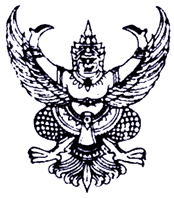 ประกาศองค์การบริหารส่วนตำบลวังดาลเรื่อง  หลักเกณฑ์การสรรหาและคัดเลือกบุคลากร , การบรรจุและแต่งตั้งบุคลากร............................................................		ด้วยรัฐธรรมนูญแห่งราชอาณาจักรไทยบัญญัติให้องค์กรปกครองส่วนท้องถิ่น มีความเป็นอิสระในการบริหารงานบุคคลตามความต้องการและความเหมาะสมของท้องถิ่น ประกอบกับพระราชบัญญัติระเบียบบริหารงานบุคคลส่วนท้องถิ่น พ.ศ.2542 บัญญัติให้คณะกรรมการกลางพนักงานส่วนตำบลกำหนดมาตรฐานทั่วไปเกี่ยวกับหลักเกณฑ์และเงื่อนไขการคัดเลือก การบรรจุและแต่งตั้งบุคลากรให้มีมาตรฐานที่สอดคล้องกัน		อาศัยอำนาจตามความในมาตรา 17(5) และมาตรา 26 แห่งพระราชบัญญัติระเบียบบริหารงานบุคคลส่วนท้องถิ่น พ.ศ.2542 ประกอบกับมติคณะกรรมการกลางพนักงานส่วนตำบล ในการประชุมครั้งที่ 8/2544 เมื่อวันที่ 24 กันยายน 2544 จึงกำหนดมาตรฐานทั่วไปเกี่ยวกับหลักเกณฑ์และเงื่อนไขการคัดเลือก การบรรจุและแต่งตั้ง ดังต่อไปนี้การคัดเลือก		ข้อ 1 การคัดเลือก หมายถึง การสรรหาบุคคลเพื่อบรรจุและแต่งตั้งให้ดำรงตำแหน่งพนักงานส่วนตำบลและการคัดเลือกพนักงานส่วนตำบลเพื่อแต่งตั้งให้ดำรงตำแหน่งในระดับที่สูงขึ้นให้ดำเนินการได้ 4 วิธี ดังนี้		(1) การสอบแข่งขัน เพื่อบรรจุบุคคลเข้ารับราชการและแต่งตั้งให้เป็นพนักงานส่วนตำบลหรือแต่งตั้งพนักงานส่วนตำบลผู้สอบแข่งขันได้ให้ดำรงตำแหน่งในสายงานอื่นในองค์การบริหารส่วนตำบลนั้น		(2) การคัดเลือกกรณีที่มีเหตุพิเศษที่ไม่จำเป็นต้องสอบแข่งขัน เพื่อบรรจุบุคคลเข้ารับราชการและแต่งตั้งให้เป็นพนักงานส่วนตำบลในองค์การบริหารส่วนตำบลนั้น		(3) การสอบคัดเลือก เพื่อแต่งตั้งพนักงานส่วนตำบลให้ดำรงตำแหน่งในระดับที่สูงขึ้นในสายงานเดียวกัน หรือแต่งตั้งพนังงานส่วนตำบลให้ดำรงตำแหน่งในต่างสายงาน หรือแต่งตั้งพนักงานส่วนตำบลตำแหน่งผู้ปฏิบัติงานให้ดำรงตำแหน่งผู้บริหารขององค์การบริหารส่วนตำบล		(4) การคัดเลือก เพื่อแต่งตั้งพนักงานส่วนตำบลให้ดำรงตำแหน่งในระดับที่สูงขึ้นในระดับควบสำหรับตำแหน่งที่กำหนดเป็นตำแหน่งระดับควบ หรือแต่งตั้งให้ดำรงตำแหน่งสูงขึ้นนอกระดับควบสำหรับตำแหน่งที่กำหนดเป็นตำแหน่งสำหรับผู้ปฏิบัติงานที่มีประสบการณ์ หรือตำแหน่งประเภทวิชาชีพเฉพาะ หรือแต่งตั้งพนักงานส่วนตำบลตำแหน่งผู้บริหารขององค์การบริหารส่วนตำบลให้ดำรงตำแหน่งในระดับสูงขึ้น ตามหลักเกณฑ์ที่คณะกรรมการกลางพนักงานส่วนตำบลกำหนด		ข้อ 2 การสอบแข่งขัน ให้คณะกรรมการพนักงานส่วนตำบลเป็นผู้ดำเนินการสอบแข่งขันเพื่อบรรจุบุคคลเข้าเป็นพนักงานส่วนตำบล ในกรณีที่คณะกรรมการพนักงานส่วนตำบลเห็นสมควรอาจมอบให้องค์การบริหารส่วนตำบล หรือองค์กรใดเป็นผู้ดำเนินการแทนก็ได้		ให้คณะกรรมการพนักงานส่วนตำบลกำหนดหลักสูตร วิธีการสอบแข่งขัน และวิธีดำเนินการเกี่ยวกับการสอบแข่งขัน ตลอดจนเกณฑ์การตัดสิน การขึ้นบัญชีสอบแข่งขันได้ การนำรายชื่อผู้สอบแข่งขันได้ ตำแหน่งหนึ่งไปขึ้นบัญชีเป็นผู้สอบแข่งขันได้ในตำแหน่งอื่น และการยกเลิกบัญชีผู้สอบแข่งขันได้ ทั้งนี้ตามหลักเกณฑ์ที่คณะกรรมการกลางพนักงานส่วนตำบลกำหนด โดยมีเงื่อนไขดังต่อไปนี้		(1) ให้ผู้ดำเนินการสอบแต่งตั้งคณะกรรมการดำเนินการสอบแข่งขัน		(2) หลักสูตรและวิธีการสอบแข่งขันอย่างน้อยต้องมี 3 ภาค คือ			- ภาคความรู้ความสามารถทั่วไป ให้ทดสอบโดยวิธีสอบข้อเขียน			- ภาคความรู้ความสามารถที่ใช้เฉพาะสำหรับตำแหน่ง ให้ทดสอบโดยวิธีสอบข้อเขียน หรือวิธีสอบปฏิบัติ หรือวิธีอื่นใดวิธีหนึ่งหรือหลายวิธีก็ได้			- ภาคความเหมาะสมกับตำแหน่ง ให้ประเมินบุคคลเพื่อพิจารณาความเหมาะสมกับตำแหน่งหน้าที่		(3) ผู้สมัครสอบต้องเป็นผู้มีคุณสมบัติหรือไม่มีลักษณะต้องห้ามสำหรับพนักงานส่วนตำบลหรือได้รับการยกเว้นจากคณะกรรมการพนักงานส่วนตำบลและต้องมีคุณสมบัติเฉพาะสำหรับตำแหน่งที่คณะกรรมการกลางพนักงานส่วนตำบลกำหนด		(4) การประกาศรับสมัครสอบให้ระบุชื่อตำแหน่ง คุณสมบัติทั่วไป คุณสมบัติเฉพาะสำหรับตำแหน่ง เงินเดือนที่จะได้รับ วันเวลาและสถานที่สอบ เอกสารหลักฐานที่ใช้ในการสอบ กลักสูตรและวิธีการสอบแข่งขัน เกณฑ์การตัดสิน การขึ้นบัญชีและการยกเลิกบัญชี		(5) เกณฑ์การตัดสิน ผู้สอบแข่งขันได้ต้องได้คะแนนในแต่ละภาคที่สอบไม่ต่ำกว่าร้อยละ 60		(6) การขึ้นบัญชีผู้สอบแข่งขันได้ ให้เรียงตามลำดับจากผู้สอบแข่งขันได้คะแนนสูงสุดลงมาตามลำดับ และให้บัญชีสอบแข่งขันใช้ได้ไม่เกิน 2 ปี นับแต่วันขึ้นบัญชี ทั้งนี้ ตามหลักเกณฑ์ที่ที่คณะกรรมการกลางพนักงานส่วนตำบลกำหนดข้อ 3 การคัดเลือกกรณีที่มีเหตุพิเศษที่ไม่จําเป็นต้องสอบแข่งขัน เพื่อบรรจุบุคคล เข้ารับราชการและแต่งตั้งให้เปนพนักงานส่วนตําบลในองค์การบริหารส่วนตําบลนั้น ตามข้อ9 และข้อ 10 ให้คณะกรรมการพนักงานส่วนตําบลเป็นผู้ดําเนินการคัดเลือกในกรณีที่คณะกรรมการพนักงานส่วนตําบล เห็นสมควรอาจมอบให้องค์การบริหารส่วนตําบล หรือองค์กรใดเป็นผู้ดําเนินการแทนก็ได้ให้คณะกรรมการพนักงานส่วนตําบล กําหนดหลักเกณฑ์และวิธีการคัดเลือกกรณีที่มีเหตุ พิเศษที่ไม่จําเป็นต้องสอบแข่งขัน อาจพิจารณาดําเนินการโดยวิธีสัมภาษณ์วิธีสอบข้อเขียน วิธีสอบปฏิบัติ หรือวิธีอื่นใดวิธีหนึ่งหรือหลายวิธีก็ได้ตามความเหมาะสม ภายใต้เงื่อนไขดังต่อไปนี้ (1) ให้ผู้ดําเนินการคัดเลือกแต่งตั้งคณะกรรมการดําเนินการคัดเลือก (2) ผู้สมัครสอบต้องเป็นผู้มีคุณสมบัติตรงตามคุณสมบัติเฉพาะสําหรับตําแหน่ง ที่กําหนดไว้ในมาตรฐานกําหนดตําแหน่ง ข้อ 4 การสอบคัดเลือก เพื่อแต่งตั้งพนักงานส่วนตําบลให้ดํารงตําแหน่งตามข้อ 1 (3) ให้ คณะกรรมการพนักงานส่วนตําบลเป็นผู้ดําเนินการสอบคัดเลือกในกรณีที่คณะกรรมการพนักงานส่วนตําบล เห็นสมควรอาจมอบให้องค์การบริหารส่วนตําบลหรือองค์กรใดเป็นผู้ดําเนินการแทนก็ได้เว้นแต่การสอบ คัดเลือก พนักงานส่วนตําบลตําแหน่งผู้ปฏิบัติงานเพื่อแต่งตั้งให้ดํารงตําแหน่งผู้บริหารขององค์การบริหาร ส่วนตําบล ให้คณะกรรมการพนักงานส่วนตําบล เป็นผู้ดําเนินการสอบคัดเลือกโดยแต่งตั้งคณะกรรมการ สอบคัดเลือกจํานวนไม่น้อยกว่า 7 คน มีผู้แทนหน่วยราชการที่เกี่ยวข้อง ผู้ทรงคุณวุฒิและประธานกรรมการ บริหารขององค์การบริหารส่วนตําบลที่มีตําแหน่งที่จะแต่งตั้งจากการสอบคัดเลือกหรือผู้แทน เป็นกรรมการ ให้คณะกรรมการพนักงานส่วนตําบล กําหนดหลักสูตร วิธีการสอบคัดเลือก คุณสมบัติ ผู้มีสิทธิสอบคัดเลือก เกณฑ์การตัดสิน การขึ้นบัญชี และการยกเลิกบัญชีผู้สอบคัดเลือกได้ทั้งนี้ตาม หลักเกณฑ์ที่คณะกรรมการกลางพนักงานส่วนตําบลกําหนด ข้อ 5 การคัดเลือกเพื่อแต่งตั้งพนักงานส่วนตําบลให้ดํารงตําแหน่งในระดับที่สูงขึ้นตาม ข้อ 1 (4) ให้คณะกรรมการพนักงานส่วนตําบลเป็นผู้ดําเนินการคัดเลือกในกรณีที่คณะกรรมการพนักงาน ส่วนตําบล เห็นสมควรอาจมอบให้องค์การบริหารส่วนตําบล หรือองค์กรใดเป็นผู้ดําเนินการแทนก็ด็ เว้นแต่ การคัดเลือกพนักงานส่วนตําบลตําแหน่งผู้บริหารให้มีระดับสูงขึ้น ให้คณะกรรมการพนักงานส่วนตําบล เป็นผู้ดําเนินการคัดเลือก โดยแต่งตั้งคณะกรรมการคัดเลือก จํานวนไม่น้อยกว่า 7 คน ทั้งนี้ ตามหลักเกณฑ์ที่ คณะกรรมการกลางพนักงานส่วนตําบลกําหนด ให้คณะกรรมการพนักงานส่วนตําบล กําหนดหลักเกณฑ์และวิธีการคัดเลือก โดยวิธี สัมภาษณ์ วิธีสอบข้อเขียน วิธีสอบปฏิบัติ วิธีประเมิน หรือวิธีอื่นใด วิธีหนึ่งหรือหลายวิธีก็ได้ตามความ เหมาะสม และให้คํานึงถึงผลงาน ความรู้ ความสามารถ ความประพฤติ ประวัติการรับราชการ และผล การปฏิบัติงานประกอบด้วย ทั้งนี้ ตามหลักเกณฑ์ที่คณะกรรมการกลางพนักงานส่วนตําบลกําหนด ข้อ 6 การดําเนินการคัดเลือก โดยการสอบแข่งขัน การคัดเลือกกรณีที่มีเหตุพิเศษ ที่ไม่จําเป็นต้องสอบแข่งขัน การสอบคัดเลือก และการคัดเลือกตามที่กําหนดในหมวดนี้ คณะกรรมการ พนักงานส่วนตําบล หรือผู้ที่ได้รับมอบหมายจากคณะกรรมการพนักงานส่วนตําบลให้เป็นผู้ดําเนินการแทน ต้องดําเนินการอย่างเปิดเผยโปร่งใส สามารถตรวจสอบได้โดยคํานึงถึงหลักวิชาการวัดผล ความเป็นธรรม 4 ความเสมอภาค และต้องเปิดโอกาสให้พนักงานส่วนตําบลอื่นที่มีคุณสมบัติครบถ้วน และมีความประสงค์ สมัครเข้ารับการคัดเลือก มีสิทธิเข้ารับการคัดเลือกด้วย และการประกาศผลการคัดเลือกให้ดําเนินการอย่าง เปิดเผย                                       การบรรจุและแต่งตั้งข้อ 7 การบรรจุบุคคลเข้ารับราชการเป็นพนักงานส่วนตําบล เพื่อแต่งตั้งให้ดํารงตําแหน่งใด ในองค์การบริหารส่วนตําบล ให้บรรจุและแต่งตั้งจากผู้สอบแข่งขันได้ในตําแหน่งนั้น โดยบรรจุและแต่งตั้ง ตามลําดับที่ในบัญชีผู้สอบแข่งขันได้ กรณีองค์การบริหารส่วนตําบลไม่มีบัญชีผ็สอบแข่งขันได้ในตําแหน่งใด อาจบรรจุและ แต่งตั้งผู้สอบแข่งขันได้โดยขอใช้บัญชีผู้สอบแข่งขันของคณะกรรมการพนักงานส่วนตําบล หรือคณะ กรรมการข้าราชการหรือพนักงานส่วนท้องถิ่นอื่น หรือองค์กรปกครองส่วนท้องถิ่น หรือส่วนราชการอื่น ในตําแหน่งเดียวกันกับตําแหน่งที่จะบรรจุเข้ารับราชการหรือตําแหน่งอื่นที่กําหนดคุณวุฒิตรงตามคุณสมบัติ เฉพาะสําหรับตําแหน่งที่กําหนดในมาตรฐานทั่วไปของตําแหน่งนั้น มิให้นําความในวรรคหนึ่งมาใช้บังคับในกรณี การบรรจุและแต่งตั้งตามข้อ9 ข้อ10 ข้อ11 ข้อ12 ข้อ13 และข้อ14 ข้อ 8 ผู้สอบแข่งขันได้ซึ่งอยู่ในลําดับที่ที่จะได้รับบรรจุและแต่งตั้งให้ดํารงตําแหน่งใดถ้าปรากฏว่าขาดคุณสมบัติหรือมีลักษณะต้องห้ามโดยไม่ได้รับการยกเว้นในกรณีที่ขาดคุณสมบัติ หรือมี ลักษณะต้องห้ามตามมาตรฐานทั่วไปเกี่ยวกับคุณสมบัติและลักษณะต้องห้ามเบื้องต้นสําหรับพนักงาน ส่วนตําบล หรือขาดคุณสมบัติเฉพาะสําหรับตําแหน่งโดยไม่ได้รับอนุมัติจากคณะกรรมการกลางพนักงาน ส่วนตําบลอยู่ก่อนหรือภายหลังการสอบแข่งขัน จะบรรจุและแต่งตั้งให้ดํารงตําแหน่งนั้นไม่ได้ ข้อ 9 ในกรณีมีเหตุผลและความจําเป็นอย่างยิ่งเพื่อประโยชน์แก่ทางราชการที่จะต้องบรรจุ บุคคลที่มีความรู้ความสามารถและความชํานาญสูงเข้ารับราชการในฐานะผู้ชํานาญการ คณะกรรมการ พนักงานส่วนตําบลอาจมีมติให้ความเห็นชอบให้บรรจุและแต่งตั้งจากผู้ได้รับการคัดเลือก สําหรับการกําหนด ระดับของตําแหน่งที่จะแต่งตั้งและเงินเดือนที่จะให้ได้รับ ให้เป็นไปตามหลักเกณฑ์ที่คณะกรรมการกลาง พนักงานส่วนตําบลกําหนด ข้อ 10 ในกรณีที่มีเหตุพิเศษที่คณะกรรมการพนักงานส่วนตําบล เห็นว่าไม่จําเป็นต้องดําเนิน การสอบแข่งขัน อาจคัดเลือกบรรจุบุคคลเข้ารับราชการและแต่งตั้งให้ดํารงตําแหน่งได้ในกรณีดังนี้(1) การบรรจุและแต่งตั้งผู้ได้รับทุนรัฐบาล ทุนเล่าเรียนหลวง หรือทุนขององค์การ บริหารส่วนตําบลเพื่อศึกษาวิชาในประเทศหรือต่างประเทศ (2) การบรรจุและแต่งตั้งผู้สําเร็จการศึกษาในคุณวุฒิที่คณะกรรมการกลางพนักงาน ส่วนตําบลกําหนดให้คัดเลือกเพื่อบรรจุบุคคลเข้ารับราชการเป็นกรณีพิเศษ (3) การบรรจุและแต่งตั้งผู้สําเร็จการศึกษาตามหลักสูตรที่คณะกรรมการพนักงาน ส่วนตําบลอนุมัติให้ส่วนราชการใดจัดให้มีการศึกษาขึ้น เพื่อเข้ารับราชการในองค์การบริหารส่วนตําบล โดยเฉพาะ (4) การบรรจุและแต่งตั้งผู้สอบแข่งขันได้ ซึ่งไม่สามารถมารับการบรรจุได้เมื่อถึง ลําดับที่ที่สอบได้ เนื่องจากอยู่ในระหว่างการรับราชการทหาร ตามกฏหมายว่าด้วยการรับราชการทหารและ ได้มารายงานตัวขอรับการบรรจุ เมื่อบัญชีผู้สอบแข่งขันได้ที่ผู้นั้นสอบได้ถูกยกเลิกไปแล้ว (5) การบรรจุและแต่งตั้งผู้สอบแข่งขันได้ ซึ่งถูกยกเลิกการขึ้นบัญชีผู้สอบแข่งขันได้ เนื่องจากได้มารายงานตัวเพื่อขอรับการบรรจุแล้วแต่มีเหตุที่ไม่อาจเข้าปฏิบัติหน้าที่ราชการในตําแหน่งที่ สอบแข่งขันได้ตามกําหนดเวลาที่ทางราชการจะบรรจุและแต่งตั้ง ข้อ 11 พนักงานส่วนตําบลผู้ใดถูกสั่งให้ออกจากราชการเพื่อไปรับราชการทหารตาม กฏหมายว่าด้วยการรับราชการทหาร เมื่อผู้นั้นพ้นจากราชการทหาร โดยมิได้กระทําการใดๆในระหว่าง รับราชการทหารอันเสียหายแก่ราชการอย่างร้ายแรงหรือได้ชื่อว่าเป็นผู้ประพฤติชั่วอย่างร้ายแรง และผู้นั้นไม่เป็นผู้ขาดคุณสมบัติและมีลักษณะต้องห้ามตามที่กําหนดในมาตรฐานทั่วไปเกี่ยวกับคุณสมบัติ และลักษณะต้องห้ามเบื้องต้นของพนักงานส่วนตําบล หากประสงค์จะเข้ารับราชการเป็นพนักงานส่วนตําบล ในองค์การบริหารส่วนตําบลเดิมภายในกําหนดหนึ่งร้อยแปดสิบวันนับแต่วันพ้นจากราชการทหาร ให้สั่งบรรจุ และแต่งตั้งให้ดํารงตําแหน่งและรับเงินเดือนตามหลักเกณฑ์ที่คณะกรรมการกลางพนักงานส่วนตําบลกําหนด พนักงานส่วนตําบลซึ่งได้รับบรรจุเข้ารับราชการตามวรรคหนึ่ง ให้มีสิทธิได้นับวันรับราชการ ก่อนถูกสั่งให้ออกจากราชการ รวมกับวันรับราชการทหารตามกฎหมายว่าด้วยการรับราชการทหารและวัน รับราชการเมื่อได้รับบรรจุกลับเข้ารับราชการเป็นเวลาราชการติดต่อกัน เพื่อประโยชน์ตามมาตรฐานทั่วไปนี้ และตามกฏหมายว่าด้วยบําเหน็จบํานาญข้าราชการส่วนท้องถิ่นเสมือนว่าผู้นั้นมิได้เคยถูกสั่งให้ออกจาก ราชการ ข้อ 12 พนักงานส่วนตําบลผู้ใดได้รับอนุมัติจากคณะรัฐมนตรีให้ออกจากราชการไปปฏิบัติ งานใดๆซึ่งให้นับเวลาระหว่างนั้นสําหรับการคํานวณบําเหน็จบํานาญเหมือนเต็มเวลาราชการตามกฏหมาย ว่าด้วยบําเหน็จบํานาญข้าราชการส่วนท้องถิ่นถ้าผู้นั้นกลับเข้ารับราชการภายในกําหนดเวลาที่คณะรัฐมนตรี อนุมัติแต่ไม่เกินสี่ปีวัน นับแต่วันไปปฏิบัติงานดังกล่าว ให้สั่งบรรจุและแต่งตั้งให้ดํารงตําแหน่งและรับเงินเดือน ตามหลักเกณฑ์และวิธีการที่คณะกรรมการกลางพนักงานส่วนตําบลกําหนด ข้อ 13 พนักงานส่วนตําบลผู้ใดออกจากราชการไปแล้วและไม่ใช่เป็นกรณีออกจากราชการ ในระหว่างทดลองปฏิบัติหน้าที่ราชการถ้าสมัครเข้ารับราชการและองค์การบริหารส่วนตําบลต้องการจะรับ ผู้นั้นเข้ารับราชการ ให้สั่งบรรจุและแต่งตั้งให้ดํารงตําแหน่งและรับเงินเดือนตามหลักเกณฑ์และวิธีการ ที่คณะกรรมการกลางพนักงานส่วนตําบลกําหนด ข้อ 14 การบรรจุและแต่งตั้งจากข้าราชการประเภทอื่น หรือ พนักงานส่วนท้องถิ่นอื่น ผู้ขอโอนมาเป็นพนักงานส่วนตําบลให้เป็นไปตามที่กําหนดในหมวด 5 ข้อ 15 ผู้ได้รับการแต่งตั้งให้ดํารงตําแหน่งพนักงานส่วนตําบลตําแหน่งใด ต้องมีคุณวุฒิ 6 ตรงตามคุณสมบัติเฉพาะตําแหน่งในมาตรฐานกําหนดตําแหน่งที่คณะกรรมการกลางพนักงานส่วนตําบลกําหนด ปริญญา ประกาศนียบัตรวิชาชีพ หรือคุณวุฒิใดเป็นคุณสมบัติเฉพาะสําหรับตําแหน่ง ให้หมายถึงปริญญา ประกาศนียบัตรวิชาชีพ หรือคุณวุฒิที่ก.พ. หรือก.อบต. รับรอง กรณีมีเหตุผลความจําเป็น คณะกรรมการกลางพนักงานส่วนตําบลอาจอนุมัติให้แต่งตั้ง พนักงานส่วนตําบลที่มีคุณสมบัติต่างไปจากคุณสมบัติเฉพาะสําหรับตําแหน่งตามที่กําหนดไว้ในมาตรฐานกําหนดตําแหน่งก็ได้ ข้อ 16 ผู้ได้รับบรรจุเข้ารับราชการเป็นพนักงานส่วนตําบล และแต่งตั้งให้ดํารงตําแหน่งใด ในองค์การบริหารส่วนตําบล หากภายหลังปรากฏว่าขาดคุณสมบัติหรือมีลักษณะต้องห้ามเบื้องต้น โดยไม่ได้รับการยกเว้นในกรณีที่ขาดคุณสมบัติตามที่กําหนดในมาตรฐานทั่วไปเกี่ยวกับคุณสมบัติและลักษณะต้องห้ามเบื้องต้นของพนักงานส่วนตําบล หรือขาดคุณสมบัติเฉพาะสําหรับตําแหน่งนั้นอยู่ก่อนก็ดี หรือมีกรณีต้องหาอยู่ก่อนและภายหลังเป็นผู้ขาดคุณสมบัติเนื่องจากกรณีต้องหานั้นก็ดี ให้ประธานกรรมการ บริหารสั่งให้ผู้นั้นออกจากราชการโดยพลัน โดยความเห็นชอบของคณะกรรมการพนักงานส่วนตําบล แต่ทั้งนี้ ไม่กระทบกระเทือนถึงการใดที่ผู้นั้นได้ปฏิบัติไปตามอํานาจและหน้าที่ และการรับเงินเดือนหรือ ผลประโยชน์อื่นใดที่ได้รับหรือมีสิทธิจะได้รับจากทางราชการก่อนมีคําสั่งให้ออกนั้น และถ้าการเข้ารับราชการ เป็นไปโดยสุจริตแล้ว ให้ถือว่าเป็นการสั่งให้ออกเพื่อรับบําเหน็จบํานาญเหตุทดแทนตามกฏหมายว่าด้วย บําเหน็จบํานาญข้าราชการส่วนท้องถิ่น ข้อ 17 การบรรจุและแต่งตั้งพนักงานส่วนตําบลให้ดํารงตําแหน่งที่คณะกรรมการพนักงาน ส่วนตําบลยังมิได้กําหนดตําแหน่ง จะกระทํามิได้ ข้อ 18 การบรรจุบุคคลเข้ารับราชการเป็นพนักงานส่วนตําบล และแต่งตั้งให้ดํารงตําแหน่ง ในองค์การบริหารส่วนตําบล ให้ประธานกรรมการบริหารเป็นผู้มีอํานาจสั่งบรรจุและแต่งตั้งโดยความ เห็นชอบของคณะกรรมการพนักงานส่วนตําบล ข้อ 19 ผู้ใดได้รับการบรรจุเข้ารับราชการเป็นพนักงานส่วนตําบล ให้มีการทดลองปฏิบัติ หน้าที่ราชการของพนักงานส่วนตําบล ตามหลักเกณฑ์ที่คณะกรรมการกลางพนักงานส่วนตําบลกําหนด โดย ให้มีระยะเวลาไม่น้อยกว่า 6 เดือน แต่ไม่เกิน 9 เดือน และการประเมินผลการทดลองปฏิบัติหน้าที่ราชการ ต้องดําเนินการในรูปคณะกรรมการ กรณีที่ไม่ผ่านการประเมิน และมีความเห็นว่าไม่ควรให้รับราชการ ต่อไปก็ให้สั่งให้ผู้นั้นออกจากราชการได้ โดยได้รับความเห็นชอบจากคณะกรรมการพนักงานส่วนตําบล ผู้ใดถูกสั่งให้ออกจากราชการตามวรรคหนึ่งให้ถือเสมือนว่า ผู้นั้นไม่เคยเป็นพนักงาน ส่วนตําบล แต่ทั้งนี้ไม่กระทบกระเทือนถึงการปฏิบัติหน้าที่ราชการ หรือการรับเงินเดือนหรือผลประโยชน์ อื่นใดที่ได้รับจากราชการในระหว่างที่ผู้นั้นอยู่ในระหว่างทดลองปฏิบัติหน้าที่ราชการ  ข้อ 20 พนักงานส่วนตําบล ผู้ใดได้รับแต่งตั้งให้ดํารงตําแหน่งใดตามข้อ22 ข้อ23 ข้อ26 ข้อ27 ข้อ28 ข้อ29 ข้อ31 และข้อ32 แล้ว หากภายหลังปรากฏว่าเป็นผู้มีคุณสมบัติไม่ตรงตามคุณสมบัติ เฉพาะสําหรับตําแหน่งนั้น ให้ประธานกรรมการบริหาร แต่งตั้งผู้นั้นให้กลับไปดํารงตําแหน่งเดิมหรือตําแหน่ง อื่นในระดับเดียวกับตําแหน่งเดิมที่ผู้นั้นมีคุณสมบัติตรงตามคุณสมบัติเฉพาะสําหรับตําแหน่งโดยพลัน โดย ความเห็นชอบของคณะกรรมการพนักงานส่วนตําบล แต่ทั้งนี้ไม่กระทบกระเทือนถึงการใดที่ผู้นั้นได้ปฏิบัติ ไปตามอํานาจหน้าที่ และการรับเงินเดือนหรือผลประโยชน์อื่นใดที่ได้รับ หรือมีสิทธิจะได้รับจากทางราชการ ในระหว่างที่ได้รับแต่งตั้งให้ดํารงตําแหน่งที่ผู้นั้นมีคุณสมบัติไม่ตรงตามคุณสมบัติเฉพาะสําหรับตําแหน่ง ผู้ที่ได้รับแต่งตั้งให้กลับไปดํารงตําแหน่งเดิมหรือตําแหน่งอื่นตามวรรคหนึ่งให้รับเงินเดือน ในขั้นที่พึงจะได้รับตามสถานภาพเดิม และให้ถือว่าผู้นั้นไม่มีสถานภาพอย่างใดในการที่ได้รับแต่งตั้งให้ดํารง ตําแหน่งที่ตนมีคุณสมบัติไม่ตรงตามคุณสมบัติเฉพาะสําหรับตําแหน่งนั้น ข้อ 21 ในกรณีองค์การบริหารส่วนตําบลมีตําแหน่งผู้บริหารว่างลง ให้องค์การบริหาร ส่วนตําบลรายงานตําแหน่งว่างนั้นให้คณะกรรมการพนักงานส่วนตําบลทราบภายใน 7 วัน นับแต๋วันที่ ตําแหน่งว่าง และให้คณะกรรมการพนักงานส่วนตําบลดําเนินการสรรหาบุคคลเพื่อแต่งตั้งให้ดํารงตําแหน่ง ที่ว่างนั้น ภายใน 90 วัน นับแต่วันที่ตําแหน่งนั้นว่างลง สําหรับกรณีที่องค์การบริหารส่วนตําบลมีตําแหน่ง ว่างและไม่ประสงค์จะแต่งตั้งบุคคลให้ดํารงตําแหน่งนั้น ให้องค์การบริหารส่วนตําบลรายงานเหตุผล ความจําเป็นให้คณะกรรมการพนักงานส่วนตําบลพิจารณาให้ความเห็นชอบ ในการดําเนินการสรรหาบุคคลเพื่อแต่งตั้งให้ดํารงตําแหน่งผู้บริหารที่ว่างตามวรรคหนึ่ง ให้คณะกรรมการพนักงานส่วนตําบลพิจารณาดําเนินการตามลําดับดังต่อไปนี้ (1) ให้องค์การบริหารส่วนตําบลรับโอนพนักงานส่วนตําบลจากองค์การบริหารส่วน ตําบลอื่นมาแต่งตั้งให้ดํารงตําแหน่งผู้บริหารที่ว่าง ภายใน 15 วัน นับแต่วันที่มีตําแหน่งว่าง ตามข้อ27 วรรคหนึ่ง (2) หากไม่สามารถดําเนินการตาม (1) ได้ ให้ประกาศรับสมัครเพื่อรับโอนพนักงาน ส่วนตําบล ในตําแหน่งและระดับเดียวกับตําแหน่งที่ว่าง เพื่อโอนพนักงานส่วนตําบลอื่นมาแต่งตั้ง ให้ดํารงตําแหน่งที่ว่าง ตามข้อ27 วรรคสอง (3) หากไม่สามารถดําเนินการตามข้อ(2) ได้ให้ดําเนินการโดยวิธีการสอบคัดเลือก หรือการคัดเลือกเพื่อเลื่อนระดับสูงขึ้นแทนตําแหน่งที่ว่าง ตามข้อ4 หรือข้อ5 แล้วแต่กรณี (4) หากไม่สามารถดําเนินการตาม (3) ได้ ให้ดําเนินการโดยวิธีการรับโอน พนักงานส่วนท้องถิ่นประเภทอื่น หรือข้าราชการประเภทอื่น ตามข้อ32 วรรคสอง ทั้งนี้โดยให้ดําเนินการ ร่วมกับการโอน โดยวิธีการคัดเลือกตาม (2)ด้วย และผู้จะขอให้รับโอนจะต้องมีระดับตําแหน่งไม่ต่ำกว่า ตําแหน่งที่จะแต่งตั้ง ในการดําเนินการสรรหาบุคคล เพื่อแต่งตั้งให้ดํารงตําแหน่งบริหารที่ว่างตาม วรรคหนึ่ง หากคณะกรรมการพนักงานส่วนตําบลพิจารณาเห็นว่ามีเหตุผล ความจําเป็นและเพื่อประโยชน์ ต่อราชการขององค์การบริหารส่วนตําบล จะดําเนินการสรรหาบุคคลเพื่อแต่งตั้งให้ดํารงตําแหน่งที่ว่าง โดยใช้วิธีการใดวิธีการหนึ่งหรือหลายวิธี ซึ่งไม่เป็นไปตามลําดับตามที่กําหนดในวรรคสองก็ได้ โดยให้ 8 คณะกรรมการพนักงานส่วนตําบลรายงานคณะกรรมการกลางพนักงานส่วนตําบล เพื่อให้คณะกรรมการ เห็นชอบก่อน กรณีที่คณะกรรมการพนักงานส่วนตําบลไม่สามารถดําเนินการสรรหาบุคคล เพื่อ แต่งตั้งให้ดํารงตําแหน่งที่ว่างให้แล้วเสร็จภายในระยะเวลาที่กําหนดในวรรคหนึ่ง ให้คณะกรรมการพนักงาน ส่วนตําบลร้องขอคณะกรรมการกลางพนักงานส่วนตําบลภายใน 15 วัน นับแต่วันที่ครบกําหนดเวลา 90 วัน นับแต่วันที่ตําแหน่งว่างเพื่อพิจารณา และเมื่อมีมติเป็นประการใดให้คณะกรรมการพนักงานส่วนตําบล และประธานกรรมการบริหารองค์การบริหารส่วนตําบลที่เกี่ยวข้องดําเนินการให้เป็นไปตามมติของ คณะกรรมการกลางพนักงานส่วนตําบลนั้น		 จึงประกาศมาเพื่อทราบโดยทั่วกัน                              ประกาศ  ณ  วันที่   13  เดือน ตุลาคม พ.ศ. 2561                                                                  ไพบูลย์  ช่างฉาย(นายไพบูลย์   ช่างฉาย)นายกองค์การบริหารส่วนตำบลวังดาล